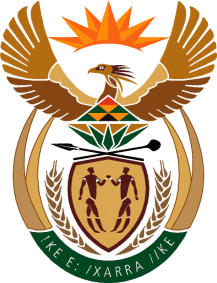 MINISTRY: PUBLIC SERVICE AND ADMINISTRATIONREPUBLIC OF SOUTH AFRICANATIONAL ASSEMBLYQUESTION FOR WRITTEN REPLY QUESTION NO.: 3892							Ms A T Lovemore (DA) to ask the Minister of Public Service and Administration:What (a) was the budget for the compensation of employees of each (i) national department, (ii) entity of any national department, (iii) organ of state and (iv) department of each of the provincial governments in the (aa) 2012-13, (bb) 2013-14 and (cc) 2014-15 financial years and (b) is the budget in each specified case for the 2015-16 financial year?												NW4704EREPLY	(a)(b) The responsibility of budget for the compensation of employees of national departments, entities of national departments, organs of state and provincial departments rests with the National Treasury. 